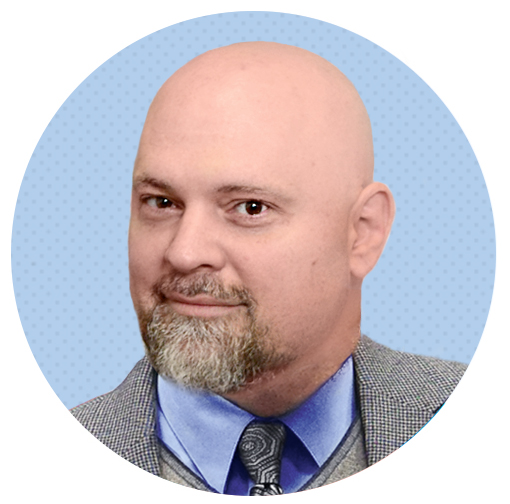 Pursuing the Love of LearningDr. Duke Pesta, Star, Idaho – October 21st ThursdayLifeSpring Church, 174 N Star Road, Star, Idaho from, 6:00-8:00 PM,Dr. Duke Pesta, Anna Miller, Idaho Freedom Foundation Education Policy Director & Rep. Dorothy MoonCaldwell, Idaho – October 22nd FridayCaldwell Christian Church, 3207 E Ustick Road, Caldwell, from 10:00-12:00 PM, Dr. Duke Pesta, Rep. Priscilla Giddings & Rep. Dorothy MoonFree will donation eventFor additional information call 208-838-3714 orEmail darr@custertel.net